Domino Cards 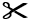 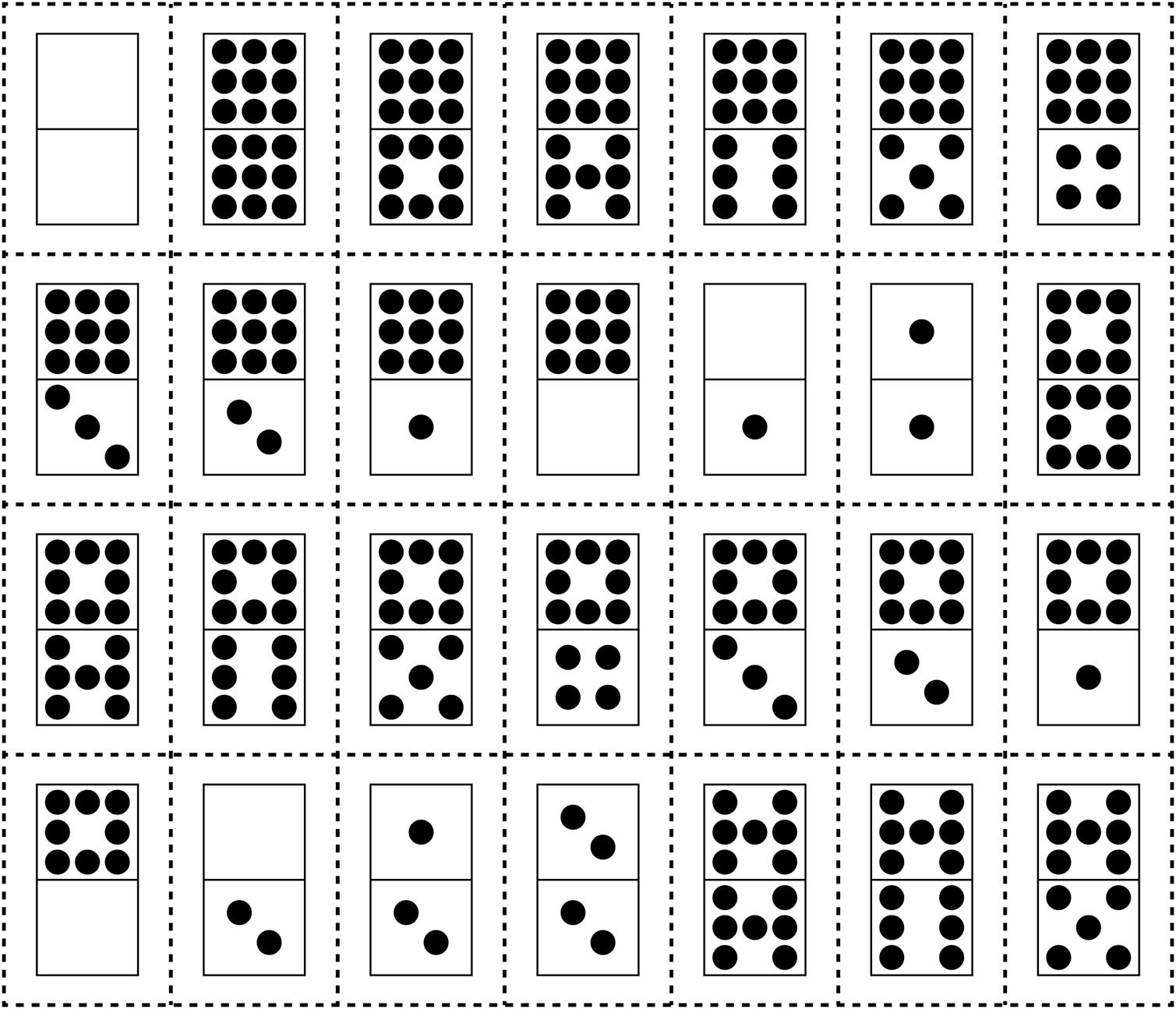 Domino Cards 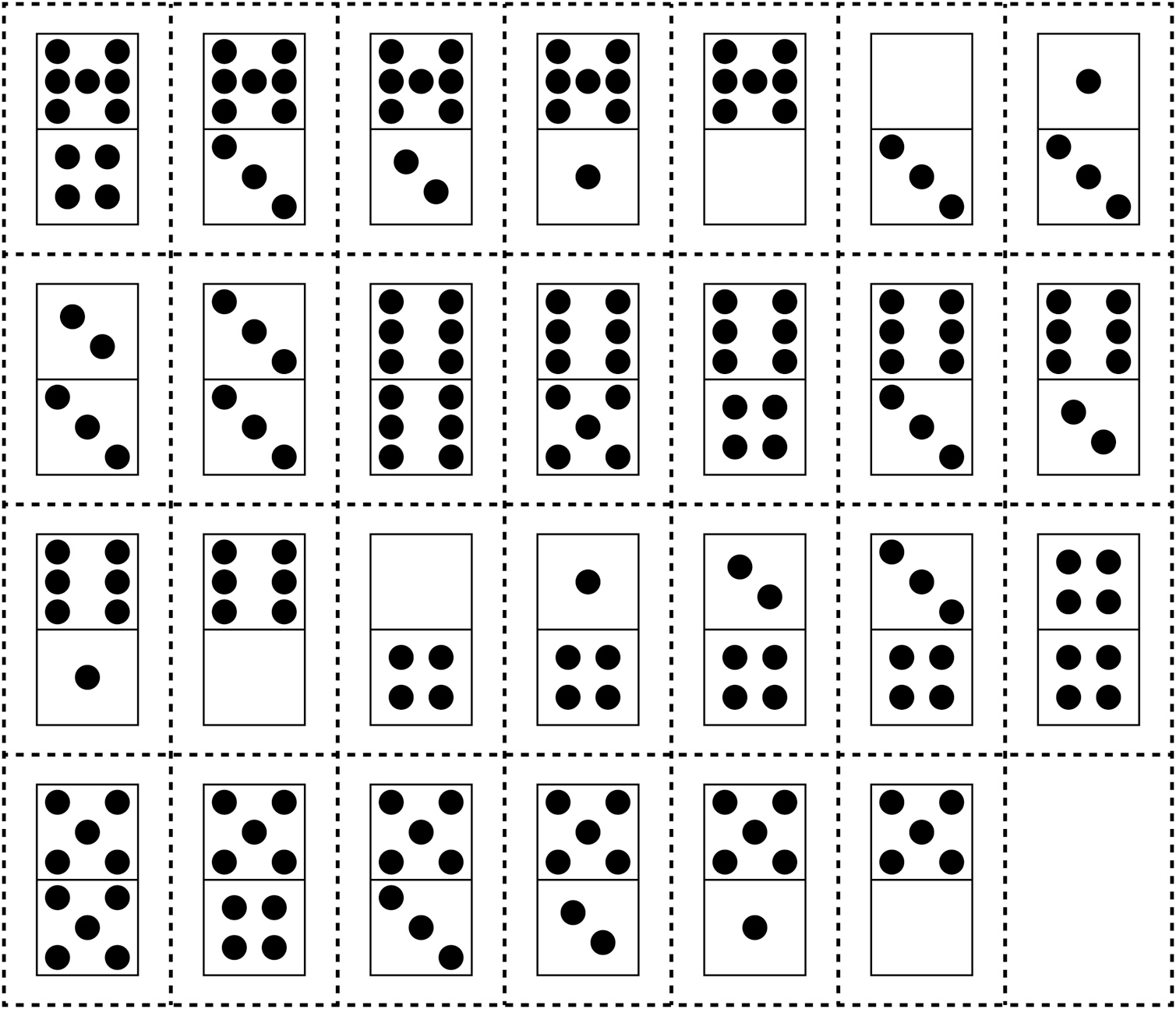 